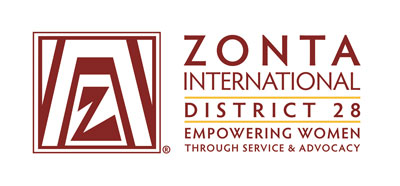 Programma di Mentoring D28W4W Zonta MentoringScheda Profilo della Mentor (Tutti I dati sono trattati in modo strettamente confidenziale ed usati soltanto per l’abbinamento con una Mentee adatta)DATI PERSONALI1. Per favore spiega la tua attuale posizione professionale (società; industria; facoltà; ruolo in una organizzazione, famiglia) e i tuoi compiti e le tuer esponsabilità:2. Delinea in sintesi il tuo percorso di istruzione e la tua precedente posizione professionale:3. Per favore spiega le ragioni per cui vorresti partecipare al programma di mentoring come ZONTA MENTOR:4. Che cosa puoi offrire alla tua Mentee (una specifica esperienza e conoscenza- professionale o privata, intuizioni, collegamenti, ruoli di volontariato a fianco di Zonta, etc.)?
5. Hai mai fatto esercitato il ruolo di Mentor – o in una posizione simile?6. Che cosa ti aspetti dalla tua Mentee? 7. C’è qualcosa di particolare da tener presente nella scelta della tua  Mentee?8. Ci sono ulteriori informazioni o consigli che ritieni importanti  (anche riguardo all’organizzazione e al supporto del  Programma di Mentoring del D28)?Grazie mille per la tua collaborazione!Spedisci via mail questo documento a W4WZonta@D28Mentoring.comPer ulteriori domande fai riferimento a:….Cognome , NomeIndirizzo  (privato o professionale)Cellulare/Telefono disponibile:Professionale                    Privato:                    Cellulare: Email / Skype etc.Età:Stato CivileFigliZonta-Socia         Club:                                                      dal:        